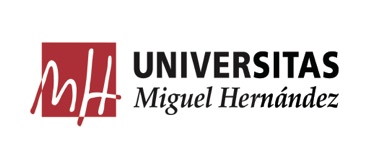 DECLARACIÓN RESPONSABLE RELATIVA A COVID-19CONVOCATORIA ORDINARIA DE EXÁMENES CUATRIMESTRE 1 – CURSO 2021/22INSTRUCCIONES:Debe cumplimentar esta declaración el estudiantado que solicite un aplazamiento de algún examen de la convocatoria ordinaria del cuatrimestre 1, por haber sido diagnosticado con COVID-19 o presentar síntomas compatibles con la enfermedad, y que no haya podido conseguir un certificado médico que atestigüe este diagnóstico antes del inicio del examen. Una vez cumplimentado y firmado el fichero, se debe adjuntar a través de la tarea habilitada a tal efecto en el campus virtual de la asignatura Firma:Fecha: